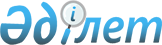 О мерах по реализации Закона Республики Казахстан "О лекарственных средствах"
					
			Утративший силу
			
			
		
					Распоряжение Премьер-Министра Республики Казахстан от 3 ноября 2004 года N 326-р. Утратило силу - распоряжением Премьер-Министра РК от 30 декабря 2004 года N 383-р (R040383)      1. Утвердить прилагаемый перечень нормативных правовых актов, принятие которых необходимо в целях реализации Закона  Республики Казахстан от 13 января 2004 года "О лекарственных средствах" (далее - Перечень). 

      2. Министерству здравоохранения Республики Казахстан: 

      1) разработать и внести в установленном порядке на утверждение Правительства Республики Казахстан проекты постановлений Правительства Республики Казахстан согласно перечню; 

      2) в двухмесячный срок принять необходимые ведомственные нормативные правовые акты в целях реализации Закона  Республики Казахстан "О лекарственных средствах" и проинформировать Правительство Республики Казахстан о принятых мерах. 

         Премьер-Министр 

 

      Утвержден               

распоряжением Премьер-Министра    

Республики Казахстан         

от 3 ноября 2004 года N 326     

Перечень нормативных правовых актов, 

принятие которых необходимо в целях реализации 

Закона  Республики Казахстан "О лекарственных средствах" __________________________________________________________________________ 

 N !   Наименование нормативного        !    Форма акта    !  Сроки 

п/п!      правового акта                !                  !  исполнения 

-------------------------------------------------------------------------- 

 1 !              2                     !        3         !       4 

-------------------------------------------------------------------------- 

 1  Об утверждении Правил лицензирования   Постановление      декабрь 

    и квалификационных требований при      Правительства      2004 года 

    лицензировании видов                   Республики 

    фармацевтической деятельности          Казахстан  2  Об утверждении порядка определения     Постановление      декабрь 

    категории и структуры аптек,           Правительства      2004 года 

    аптечных складов                       Республики 

                                           Казахстан  3  Об утверждении порядка аккредитации    Постановление      декабрь 

    физических и юридических лиц для       Правительства      2004 года 

    проведения независимой экспертной      Республики 

    оценки соответствия субъектов          Казахстан 

    в сфере обращения лекарственных 

    средств квалификационному уровню 

    при лицензировании видов 

    фармацевтической деятельности  4  О порядке бесплатного и (или)          Постановление      декабрь 

    льготного обеспечения лекарствен-      Правительства      2004 года 

    ными средствами отдельных              Республики 

    категорий граждан в соответствии       Казахстан 

    с законодательством Республики 

    Казахстан  5  О порядке подготовки,                  Приказ             декабрь 

    переподготовки, повышения              уполномоченного    2004 года 

    квалификации и периодической           органа в области 

    аттестации физических лиц,             здравоохранения 

    осуществляющих фармацевтическую        (далее - приказ 

    деятельность                           уполномоченного 

                                           органа)  6  Об утверждении Списка основных         Приказ             декабрь 

    (жизненно важных) лекарственных        уполномоченного    2004 года 

    средств, предназначенных для           органа 

    оказания бесплатной лекарственной 

    помощи в рамках бесплатно 

    гарантированного объема медицинской 

    помощи, устанавливаемого законо- 

    дательством Республики Казахстан  7  Об утверждении норм на лекарствен-     Приказ             декабрь 

    ные средства, классификации            уполномоченного    2004 года 

    лекарственных средств,                 органа 

    Государственной фармакопеи 

    Республики Казахстан  8  Об определении и утверждении           Приказ             декабрь 

    составов аптечек первой помощи         уполномоченного    2004 года 

    для оказания неотложной медицинской    органа 

    помощи населению  9  Инструкция по проведению               Приказ             декабрь 

    доклинических испытаний и (или)        уполномоченного    2004 года 

    исследований биологически активных     органа 

    веществ 10  Инструкция по проведению               Приказ             декабрь 

    клинических исследований и (или)       уполномоченного    2004 года 

    испытаний фармакологических и          органа 

    лекарственных средств 11  Инструкция по осуществлению            Приказ             декабрь 

    государственного надзора за            государственного   2004 года 

    фармацевтической деятельностью         органа в сфере 

    и контроля за безопасностью,           обращения 

    эффективностью и качеством             лекарственных 

    лекарственных средств,                 средств (далее - 

    составлению акта фармацев-             приказ государ- 

    тического обследования и               ственного органа) 

    протокола об административных 

    правонарушениях фармацевтической 

    деятельности 12  Об утверждении Инструкции              Приказ             декабрь 

    по составлению и утверждению           государственного   2004 года 

    фармакопейных статей и других          органа 

    нормативно-технических доку- 

    ментов, определяющих качество 

    и безопасность лекарственного 

    средства 13  О признании отдельных                  Приказ             декабрь 

    стандартов международных               государственного   2004 года 

    фармакопеи, а также фарма-             органа 

    копейных статей и других 

    нормативно-технических 

    документов на лекарственные 

    средства иностранных государств 14  Инструкция по согласованию             Приказ             декабрь 

    технологических регламентов            государственного   2004 года 

    производства лекарственных             органа 

    средств, ведению их учета 

    и систематизации 15  Инструкция по утверждению              Приказ             декабрь 

    названия оригинального                 государственного   2004 года 

    лекарственного средства                органа 16  Инструкция по согласованию             Приказ             декабрь 

    ввоза и вывоза лекарственных           государственного   2004 года 

    средств                                органа 17  Об утверждении инструкции              Приказ             декабрь 

    по проведению мониторинга              государственного   2004 года 

    побочных действий                      органа 

    лекарственных средств в 

    медицинских и фармацевти- 

    ческих организациях 18  Об утверждении Правил                  Приказ             декабрь 

    изготовления лекарственных             государственного   2004 года 

    средств                                органа 

_________________________________________________________________________ 
					© 2012. РГП на ПХВ «Институт законодательства и правовой информации Республики Казахстан» Министерства юстиции Республики Казахстан
				